ИНФОРМАЦИЯо ходе и результатах реализации инновационного проекта (программы)«Национальное самосознание гражданина России – базовый социальный эффект патриотического воспитания обучающихся»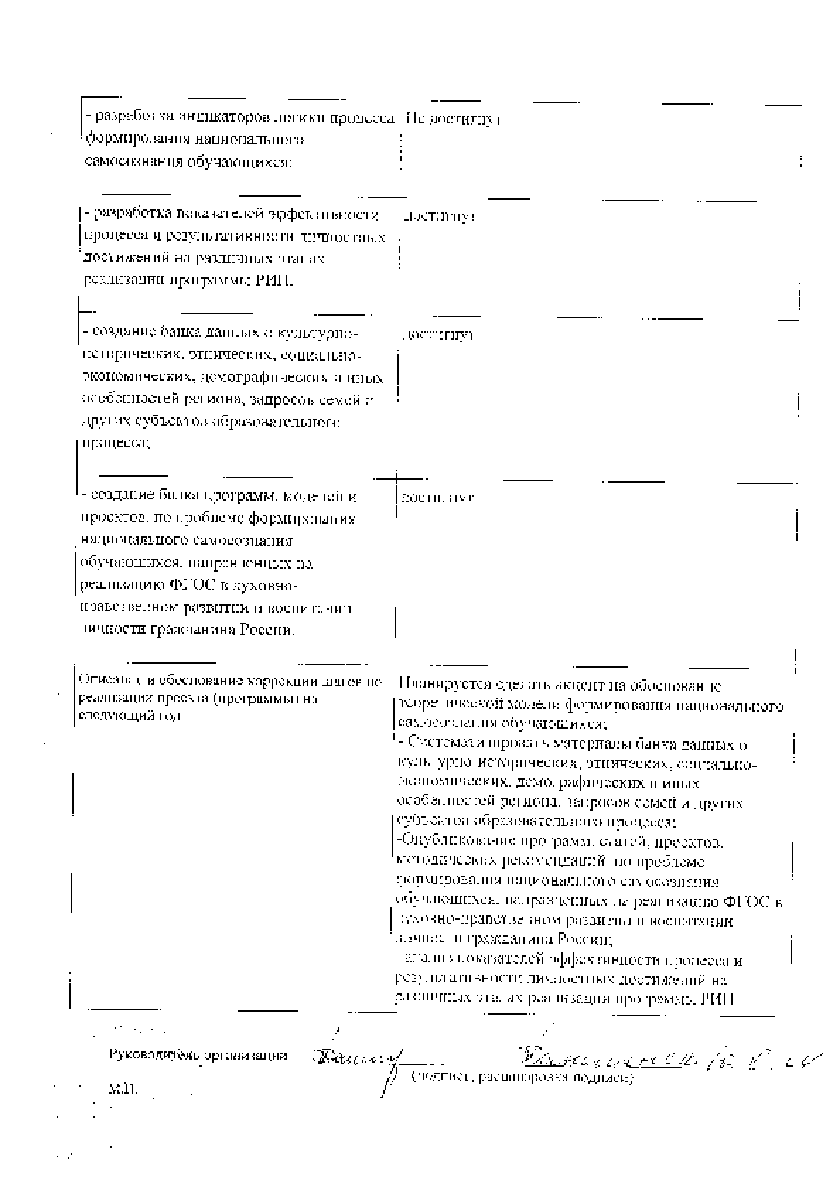 1. Сведения о региональной инновационной площадке1. Сведения о региональной инновационной площадке1. Сведения о региональной инновационной площадке1. Сведения о региональной инновационной площадке1.1. Полное наименование региональной инновационной площадки (далее - РИП)муниципальное  казенное образовательное учреждение «Средняя  общеобразовательная школа №3 имени А.С.Макаренко» городского округа город Фролово Волгоградской областимуниципальное  казенное образовательное учреждение «Средняя  общеобразовательная школа №3 имени А.С.Макаренко» городского округа город Фролово Волгоградской областимуниципальное  казенное образовательное учреждение «Средняя  общеобразовательная школа №3 имени А.С.Макаренко» городского округа город Фролово Волгоградской области1.2. Полное наименование учредителя РИПАдминистрация городского округа город Фролово, отдел по образованию, опеке и попечительствуАдминистрация городского округа город Фролово, отдел по образованию, опеке и попечительствуАдминистрация городского округа город Фролово, отдел по образованию, опеке и попечительству1.3. Тип РИПОбщеобразовательное учреждениеОбщеобразовательное учреждениеОбщеобразовательное учреждение1.4. Юридический адрес РИП403531, г. Фролово, ул. Рабочая, дом 62,  Волгоградская область.403531, г. Фролово, ул. Рабочая, дом 62,  Волгоградская область.403531, г. Фролово, ул. Рабочая, дом 62,  Волгоградская область.1.5. Руководитель РИППаньшенскова Ольга МихайловнаПаньшенскова Ольга МихайловнаПаньшенскова Ольга Михайловна1.6. Телефон, факс РИП8(84465) 4-42-758(84465) 4-42-758(84465) 4-42-751.7. Адрес электронной почтыsch3@reg.avtlg.rusch3@reg.avtlg.rusch3@reg.avtlg.ru1.8. Официальный сайт РИП со ссылкой на проект и отчетhttp://sch3frolovo.ru/ http://sch3frolovo.ru/ http://sch3frolovo.ru/ 1.9. Состав авторов проекта с указанием функционалаПаньшенскова Ольга Михайловна, директор МКОУ «Средняя школа  № 3» городского округа город Фролово – общее руководство проектом;Полежаев Д.В.- д–р филос. наук, профессор, доцент, секретарь Волгоградского регионального отделения ВОО «Ассоциация учителей истории и обществознания», заведующий кафедрой общественных наук ГАОУ ДПО «Волгоградская государственная академия последипломного образования»- научное сопровождение;Тихонова Елена Борисовна, старший методист МКОУ «Средняя школа № 3» городского округа город Фролово - секретарьПаньшенскова Ольга Михайловна, директор МКОУ «Средняя школа  № 3» городского округа город Фролово – общее руководство проектом;Полежаев Д.В.- д–р филос. наук, профессор, доцент, секретарь Волгоградского регионального отделения ВОО «Ассоциация учителей истории и обществознания», заведующий кафедрой общественных наук ГАОУ ДПО «Волгоградская государственная академия последипломного образования»- научное сопровождение;Тихонова Елена Борисовна, старший методист МКОУ «Средняя школа № 3» городского округа город Фролово - секретарьПаньшенскова Ольга Михайловна, директор МКОУ «Средняя школа  № 3» городского округа город Фролово – общее руководство проектом;Полежаев Д.В.- д–р филос. наук, профессор, доцент, секретарь Волгоградского регионального отделения ВОО «Ассоциация учителей истории и обществознания», заведующий кафедрой общественных наук ГАОУ ДПО «Волгоградская государственная академия последипломного образования»- научное сопровождение;Тихонова Елена Борисовна, старший методист МКОУ «Средняя школа № 3» городского округа город Фролово - секретарь1.10. При необходимости указать организации, выступающие соисполнителями проекта (программы)ГАОУ ДПО «Волгоградская государственная академия последипломного образования»- научное сопровождениеГАОУ ДПО «Волгоградская государственная академия последипломного образования»- научное сопровождениеГАОУ ДПО «Волгоградская государственная академия последипломного образования»- научное сопровождение1.11. Тема проекта (программы)«Национальное самосознание гражданина России – базовый социальный эффект патриотического воспитания обучающихся»«Национальное самосознание гражданина России – базовый социальный эффект патриотического воспитания обучающихся»«Национальное самосознание гражданина России – базовый социальный эффект патриотического воспитания обучающихся»1.12. Цель проекта (программы)Пути и способы достижения социальной эффективности патриотического воспитания за счет интеграции институтов социализации вокруг опорно-базовой школы, направленные на формирование национального самосознания обучающихсяПути и способы достижения социальной эффективности патриотического воспитания за счет интеграции институтов социализации вокруг опорно-базовой школы, направленные на формирование национального самосознания обучающихсяПути и способы достижения социальной эффективности патриотического воспитания за счет интеграции институтов социализации вокруг опорно-базовой школы, направленные на формирование национального самосознания обучающихся1.13. Задачи проекта (программы)активизация  педагогического творчества учителей и социальных партнёров в поиске и обосновании путей и средств формирования национального самосознания детей и молодёжи как базового социального эффекта патриотического воспитания;разработка теоретических и методических основ педагогического проектирования процесса формирования национального самосознания детей и молодёжи учащихся;становление инновационного опыта формирования национального самосознания детей и молодёжи в патриотическом воспитании детей и молодёжи;формирование потребности обучающихся к освоению национального воспитательного идеала, базовых ценностей российского общества;разработка показателей и критериев социальной эффективности патриотического воспитания в регионе на основе результатов апробации механизма формирования национального самосознания детей и молодёжи.активизация  педагогического творчества учителей и социальных партнёров в поиске и обосновании путей и средств формирования национального самосознания детей и молодёжи как базового социального эффекта патриотического воспитания;разработка теоретических и методических основ педагогического проектирования процесса формирования национального самосознания детей и молодёжи учащихся;становление инновационного опыта формирования национального самосознания детей и молодёжи в патриотическом воспитании детей и молодёжи;формирование потребности обучающихся к освоению национального воспитательного идеала, базовых ценностей российского общества;разработка показателей и критериев социальной эффективности патриотического воспитания в регионе на основе результатов апробации механизма формирования национального самосознания детей и молодёжи.активизация  педагогического творчества учителей и социальных партнёров в поиске и обосновании путей и средств формирования национального самосознания детей и молодёжи как базового социального эффекта патриотического воспитания;разработка теоретических и методических основ педагогического проектирования процесса формирования национального самосознания детей и молодёжи учащихся;становление инновационного опыта формирования национального самосознания детей и молодёжи в патриотическом воспитании детей и молодёжи;формирование потребности обучающихся к освоению национального воспитательного идеала, базовых ценностей российского общества;разработка показателей и критериев социальной эффективности патриотического воспитания в регионе на основе результатов апробации механизма формирования национального самосознания детей и молодёжи.1.14. Срок реализации проекта (программы)2016 - 2021 гг.2016 - 2021 гг.2016 - 2021 гг.1.15. Этап проекта (программы)Третий этап инновационной деятельности с 01.09.2018 по 01.09.2021 гг.Третий этап инновационной деятельности с 01.09.2018 по 01.09.2021 гг.Третий этап инновационной деятельности с 01.09.2018 по 01.09.2021 гг.Задачи на данный этапРазработка показателей и критериев социальной эффективности патриотического воспитания в регионе на основе результатов апробации механизма формирования национального самосознания детей и молодёжи.Разработка показателей и критериев социальной эффективности патриотического воспитания в регионе на основе результатов апробации механизма формирования национального самосознания детей и молодёжи.Разработка показателей и критериев социальной эффективности патриотического воспитания в регионе на основе результатов апробации механизма формирования национального самосознания детей и молодёжи.Использованные источники финансирования (с указанием объема финансирования)70 тыс. рублей было заложено в проекте на  2019 – 2020  год. Проект финансируется из городского бюджета.  70 тыс. рублей было заложено в проекте на  2019 – 2020  год. Проект финансируется из городского бюджета.  70 тыс. рублей было заложено в проекте на  2019 – 2020  год. Проект финансируется из городского бюджета.  2. Аналитическая часть2. Аналитическая часть2. Аналитическая часть2. Аналитическая часть2.1. Описание соответствия заявки и полученных результатовПолученные результаты соответствуют заявленным результатам этапов, реализуемым за отчётный период. Согласно заявке, формирование национального самосознания и патриотизма обучающихся осуществляется посредством включения их в проектную и исследовательскую деятельность. Использование местного краеведческого материала позволяет наиболее наглядно и убедительно рассказать о многих исторических фактах и событиях. Таким образом, на втором этапе реализации проекта создана система информационного обеспечения участия обучающихся в инновационной деятельности школы и РИП; произошло расширение географии участия обучающихся МКОУ «СОШ № 3 имени А.С. Макаренко» в мероприятиях различного уровня; отслеживается фиксация успехов обучающихся в деятельности РИП; Продолжается формирование базы данных достижений обучающихся по теме РИП. Использование взаимосвязанных и взаимодополняющих друг друга традиционных и нетрадиционных форм воспитательной работы повышает эффективность патриотического воспитания обучающихся. Использование имеющегося краеведческого материала и получение собственного информационного материала повышает привлекательность и ценность  патриотической деятельности обучающихся.  Предлагаемый подход позволяет глубже усваивать имеющиеся знания, активнее участвовать в продуктивном виде деятельности, вырабатывать общественно ценные качества личности, приобретать новые родиноведческие, эмоционально-возвышенные, эстетические знания. Полученные результаты соответствуют заявленным результатам этапов, реализуемым за отчётный период. Согласно заявке, формирование национального самосознания и патриотизма обучающихся осуществляется посредством включения их в проектную и исследовательскую деятельность. Использование местного краеведческого материала позволяет наиболее наглядно и убедительно рассказать о многих исторических фактах и событиях. Таким образом, на втором этапе реализации проекта создана система информационного обеспечения участия обучающихся в инновационной деятельности школы и РИП; произошло расширение географии участия обучающихся МКОУ «СОШ № 3 имени А.С. Макаренко» в мероприятиях различного уровня; отслеживается фиксация успехов обучающихся в деятельности РИП; Продолжается формирование базы данных достижений обучающихся по теме РИП. Использование взаимосвязанных и взаимодополняющих друг друга традиционных и нетрадиционных форм воспитательной работы повышает эффективность патриотического воспитания обучающихся. Использование имеющегося краеведческого материала и получение собственного информационного материала повышает привлекательность и ценность  патриотической деятельности обучающихся.  Предлагаемый подход позволяет глубже усваивать имеющиеся знания, активнее участвовать в продуктивном виде деятельности, вырабатывать общественно ценные качества личности, приобретать новые родиноведческие, эмоционально-возвышенные, эстетические знания. Полученные результаты соответствуют заявленным результатам этапов, реализуемым за отчётный период. Согласно заявке, формирование национального самосознания и патриотизма обучающихся осуществляется посредством включения их в проектную и исследовательскую деятельность. Использование местного краеведческого материала позволяет наиболее наглядно и убедительно рассказать о многих исторических фактах и событиях. Таким образом, на втором этапе реализации проекта создана система информационного обеспечения участия обучающихся в инновационной деятельности школы и РИП; произошло расширение географии участия обучающихся МКОУ «СОШ № 3 имени А.С. Макаренко» в мероприятиях различного уровня; отслеживается фиксация успехов обучающихся в деятельности РИП; Продолжается формирование базы данных достижений обучающихся по теме РИП. Использование взаимосвязанных и взаимодополняющих друг друга традиционных и нетрадиционных форм воспитательной работы повышает эффективность патриотического воспитания обучающихся. Использование имеющегося краеведческого материала и получение собственного информационного материала повышает привлекательность и ценность  патриотической деятельности обучающихся.  Предлагаемый подход позволяет глубже усваивать имеющиеся знания, активнее участвовать в продуктивном виде деятельности, вырабатывать общественно ценные качества личности, приобретать новые родиноведческие, эмоционально-возвышенные, эстетические знания. 2.2. Описание текущей актуальности продуктаАктуальность проекта за время его реализации не ослабевает, а приобретает особую значимость. Участие обучающихся в данном проекте позволяет: -  сформировать осознанное отношение к сохранности историко-культурного и природного наследия Волгоградской  области; - сформировать умение работать и действовать индивидуально и в коллективе, занимаясь научно – исследовательской и проектной деятельностью; - повысить качество образования, за счет расширения кругозора участников проекта. Созданные в ходе проекта методические, учебно-методические и интерактивно-мультимедийные разработки  можно будет использовать в образовательном процессе  в образовательных организациях не только Волгоградской области, но и в других субъектах Российской Федерации.    Актуальность проекта за время его реализации не ослабевает, а приобретает особую значимость. Участие обучающихся в данном проекте позволяет: -  сформировать осознанное отношение к сохранности историко-культурного и природного наследия Волгоградской  области; - сформировать умение работать и действовать индивидуально и в коллективе, занимаясь научно – исследовательской и проектной деятельностью; - повысить качество образования, за счет расширения кругозора участников проекта. Созданные в ходе проекта методические, учебно-методические и интерактивно-мультимедийные разработки  можно будет использовать в образовательном процессе  в образовательных организациях не только Волгоградской области, но и в других субъектах Российской Федерации.    Актуальность проекта за время его реализации не ослабевает, а приобретает особую значимость. Участие обучающихся в данном проекте позволяет: -  сформировать осознанное отношение к сохранности историко-культурного и природного наследия Волгоградской  области; - сформировать умение работать и действовать индивидуально и в коллективе, занимаясь научно – исследовательской и проектной деятельностью; - повысить качество образования, за счет расширения кругозора участников проекта. Созданные в ходе проекта методические, учебно-методические и интерактивно-мультимедийные разработки  можно будет использовать в образовательном процессе  в образовательных организациях не только Волгоградской области, но и в других субъектах Российской Федерации.    Реализация дорожной карты проекта (программы)Реализация дорожной карты проекта (программы)Реализация дорожной карты проекта (программы)Реализация дорожной карты проекта (программы)Задачи и шаги реализацииЗадачи и шаги реализацииВыполнено/не выполненоПричины невыполненияЗадача 1: Разработка показателей и критериев социальной эффективности патриотического воспитания в регионе на основе результатов апробации механизма формирования национального самосознания детей и молодёжи.Задача 1: Разработка показателей и критериев социальной эффективности патриотического воспитания в регионе на основе результатов апробации механизма формирования национального самосознания детей и молодёжи.Задача 1: Разработка показателей и критериев социальной эффективности патриотического воспитания в регионе на основе результатов апробации механизма формирования национального самосознания детей и молодёжи.Задача 1: Разработка показателей и критериев социальной эффективности патриотического воспитания в регионе на основе результатов апробации механизма формирования национального самосознания детей и молодёжи.Шаги реализацииШаги реализации26.10.2019 Образовательное путешествие по Шолоховским местам26.10.2019 Образовательное путешествие по Шолоховским местамвыполненоРегиональная научно-практическая конференция «Гражданская война на Дону: трудные страницы истории Отечества»Региональная научно-практическая конференция «Гражданская война на Дону: трудные страницы истории Отечества»выполненоIII муниципальный краеведческий фестиваль «Мы помним, мы гордимся!»III муниципальный краеведческий фестиваль «Мы помним, мы гордимся!»выполненоРегиональная научно – практическая конференция «Донское казачество: служение Отечеству в истории России», посвященная 450-летию служения Донских казаков Государству Российскому и 30-летию образования Волгоградской областной общественной организации «Волгоградский округ Донских казаков»Региональная научно – практическая конференция «Донское казачество: служение Отечеству в истории России», посвященная 450-летию служения Донских казаков Государству Российскому и 30-летию образования Волгоградской областной общественной организации «Волгоградский округ Донских казаков»выполненоТрадиционные мероприятия школы в системе патриотического воспитания: - мероприятия, приуроченные к Всероссийскому Дню солидарности в борьбе с терроризмом;- 9 декабря День Героев Отечества;- 12 декабря в России отмечается День Конституции. В связи с этим в нашей школе в период 5 по 12 декабря проходят мероприятия, в том числе открытые уроки, посвященные Дню Конституции Российской Федерации. Уроки данной направленности призваны способствовать углубленному пониманию учащимися значимости Основного Закона России в прочности нашего государства и достойной жизни ее граждан, упрочению знаний о своих правах и обязанностях, системе государственной власти и управления в Российской Федерации. В эти дни в школе прошли:  Единый классный час «12 декабря – День Конституции» (1-11 классы), тематические уроки обществознания и права "Конституция России - Основной Закон государства", беседа "Наша Родина - Россия" (1-4 классы), видеопрезентация для учащихся среднего звена: "Герб, флаг, гимн России", деловая игра «Мои первые выборы Президента» (11 класс);- Месячник героико- патриотического воспитания (февраль):- 1- 11 классах школы прошли Уроки Памяти;- 01.02.2020 г.  прошла торжественная линейка «Горят гвоздики на снегу»;- поздравление ветеранов Великой Отечественной войны с наступающей 77 годовщиной разгрома фашистских войск под Сталинградом. Для каждого ветерана ребята сделали своими рукам открытки;- митинг у памятника З.В. Ермольевой;- поездка по историческим местам нашего города;- просмотр фильмов о генералиссимусе А.В. Суворове;- соревнования «Отцовский патруль. Мы готовы!»;- Спортивно - патриотическая игра«Твои защитники, Россия!»;- Спортивные состязания «Мальчишки, вперед!»;- Праздничная программа «В честь защитников Отечества»;- Турнир «Защитники Отечества»;- тематические уроки истории, ИЗО, литературы, посвященные 500- летию Тульского КремляТрадиционные мероприятия школы в системе патриотического воспитания: - мероприятия, приуроченные к Всероссийскому Дню солидарности в борьбе с терроризмом;- 9 декабря День Героев Отечества;- 12 декабря в России отмечается День Конституции. В связи с этим в нашей школе в период 5 по 12 декабря проходят мероприятия, в том числе открытые уроки, посвященные Дню Конституции Российской Федерации. Уроки данной направленности призваны способствовать углубленному пониманию учащимися значимости Основного Закона России в прочности нашего государства и достойной жизни ее граждан, упрочению знаний о своих правах и обязанностях, системе государственной власти и управления в Российской Федерации. В эти дни в школе прошли:  Единый классный час «12 декабря – День Конституции» (1-11 классы), тематические уроки обществознания и права "Конституция России - Основной Закон государства", беседа "Наша Родина - Россия" (1-4 классы), видеопрезентация для учащихся среднего звена: "Герб, флаг, гимн России", деловая игра «Мои первые выборы Президента» (11 класс);- Месячник героико- патриотического воспитания (февраль):- 1- 11 классах школы прошли Уроки Памяти;- 01.02.2020 г.  прошла торжественная линейка «Горят гвоздики на снегу»;- поздравление ветеранов Великой Отечественной войны с наступающей 77 годовщиной разгрома фашистских войск под Сталинградом. Для каждого ветерана ребята сделали своими рукам открытки;- митинг у памятника З.В. Ермольевой;- поездка по историческим местам нашего города;- просмотр фильмов о генералиссимусе А.В. Суворове;- соревнования «Отцовский патруль. Мы готовы!»;- Спортивно - патриотическая игра«Твои защитники, Россия!»;- Спортивные состязания «Мальчишки, вперед!»;- Праздничная программа «В честь защитников Отечества»;- Турнир «Защитники Отечества»;- тематические уроки истории, ИЗО, литературы, посвященные 500- летию Тульского КремлявыполненоРазвития молодежного Добровольчества в условиях ОО:Акция «День учителя» (были изготовлены открытки своими руками для поздравления всех педагогов)Акция «Сдай макулатуру – спаси дерево»Участие во Всероссийской акции "Добрые уроки" - традиционный проект Ассоциации волонтёрских центров и Российского движения школьников, визитная карточка программы "Ты решаешь!" (провели в школе 9 уроков в классах с 5 по 9)Экологическая акция «Береги природу» (Уборка школьной и прилегающей территории, оформление экологического плаката для информирования учащихся школы)Акция «Спаси жизнь» (находили хозяев для щенков)Акция «Завтрак маме» (каждый член отряда порадовал маму любимым завтраком)Организация поздравления «День матери» (подготовка мероприятия с поздравлением и вручением открыток с семейными фотографиями, изготовленными своими руками)Участие в акции «Стоп ВИЧ-СПИД» (подготовили листовки с необходимой информацией и распространили 120 штук)Акция «Покорми птичку» (еженедельно волонтеры наполняют кормушки, сделанные 5 «А» классом,  кормом для птиц)Акция «День добровольца» (оформили флаеры с необходимой информацией и распространили 150 штук)Социальный проект «Подарите детям Новый год» (подарили праздник 35 семьям с детьми из нашего микрорайона):1)Акция «Елочные игрушки» (сбор игрушек для нуждающихся)2)Благотворительный сбор конфет (конфеты и фрукты из которых сформировано 40 подарков)3)Акция «Елки» (20 елок для поздравления нуждающихся семей с детьми)4)Акция «Поздравления Деда Мороза и Снегурочки»Акция «День ПДД» (проведено занятие в МК ДОУ «Солнышко»)Акция «Убираем снег вместе» (помощь ветерану)Акция «Новогодняя викторина» (проведены новогодние конкурсы для 4-х классов)Участие в Международной образовательной акции «Тест по истории Отечества» (организация тестирования на образовательной площадке СШ3)Мастер-класс «Снежинки своими руками» по изготовлению трех видов снежинок для 5-7 классовУчастие в акции «Новогодний калейдоскоп» (помощь в украшении школы)Акция «Фотозона» (изготовлен камин, новогодние маски, таблички для новогодних фотосессий учащихся и учителей)Акция «Делаем добро» (физическая помощь по хозяйству пенсионерам)Развития молодежного Добровольчества в условиях ОО:Акция «День учителя» (были изготовлены открытки своими руками для поздравления всех педагогов)Акция «Сдай макулатуру – спаси дерево»Участие во Всероссийской акции "Добрые уроки" - традиционный проект Ассоциации волонтёрских центров и Российского движения школьников, визитная карточка программы "Ты решаешь!" (провели в школе 9 уроков в классах с 5 по 9)Экологическая акция «Береги природу» (Уборка школьной и прилегающей территории, оформление экологического плаката для информирования учащихся школы)Акция «Спаси жизнь» (находили хозяев для щенков)Акция «Завтрак маме» (каждый член отряда порадовал маму любимым завтраком)Организация поздравления «День матери» (подготовка мероприятия с поздравлением и вручением открыток с семейными фотографиями, изготовленными своими руками)Участие в акции «Стоп ВИЧ-СПИД» (подготовили листовки с необходимой информацией и распространили 120 штук)Акция «Покорми птичку» (еженедельно волонтеры наполняют кормушки, сделанные 5 «А» классом,  кормом для птиц)Акция «День добровольца» (оформили флаеры с необходимой информацией и распространили 150 штук)Социальный проект «Подарите детям Новый год» (подарили праздник 35 семьям с детьми из нашего микрорайона):1)Акция «Елочные игрушки» (сбор игрушек для нуждающихся)2)Благотворительный сбор конфет (конфеты и фрукты из которых сформировано 40 подарков)3)Акция «Елки» (20 елок для поздравления нуждающихся семей с детьми)4)Акция «Поздравления Деда Мороза и Снегурочки»Акция «День ПДД» (проведено занятие в МК ДОУ «Солнышко»)Акция «Убираем снег вместе» (помощь ветерану)Акция «Новогодняя викторина» (проведены новогодние конкурсы для 4-х классов)Участие в Международной образовательной акции «Тест по истории Отечества» (организация тестирования на образовательной площадке СШ3)Мастер-класс «Снежинки своими руками» по изготовлению трех видов снежинок для 5-7 классовУчастие в акции «Новогодний калейдоскоп» (помощь в украшении школы)Акция «Фотозона» (изготовлен камин, новогодние маски, таблички для новогодних фотосессий учащихся и учителей)Акция «Делаем добро» (физическая помощь по хозяйству пенсионерам)выполненоЦикл мероприятий, посвященных 75- летию Победы:- оформление «Книги памяти» (2 том);- акция «Открытка ветерану»;- участие в региональной акции «Альбом Победы»;- участие в муниципальной акции «Читаем книги о войне»;- конкурс сочинений «О мужестве, о подвиге, о славе»Цикл мероприятий, посвященных 75- летию Победы:- оформление «Книги памяти» (2 том);- акция «Открытка ветерану»;- участие в региональной акции «Альбом Победы»;- участие в муниципальной акции «Читаем книги о войне»;- конкурс сочинений «О мужестве, о подвиге, о славе»выполненоV Туроверовские чтения, посвященные творчеству М.А. Шолохова V Туроверовские чтения, посвященные творчеству М.А. Шолохова не выполнено по причине объявленного карантинаПродукт проекта (программы)Продукт проекта (программы)Продукт проекта (программы)Продукт проекта (программы)Полученный продукт (учебные планы, программы, учебно-методические материалы, пособия, рекомендации, разработки, статьи и др.)Методический материал «Образовательное путешествие по Шолоховским местам»;Положение о проведении III  городского краеведческого фестиваля;Рекомендации для учителей «Добровольческая деятельность,  как основа формирования гражданственности и патриотизма в урочной и внеурочной деятельности»;Программа школьного клуба «Патриот»;Программа школьного научного общества «Светоч»;Разработки цикла мероприятий, посвященных 75- летию Победы;Видеоролики о ветеранах войны и труда, живущих в микрорайонеМетодическая подборка разработок мероприятий и родительских собраний по патриотическому воспитаниюМетодический материал «Образовательное путешествие по Шолоховским местам»;Положение о проведении III  городского краеведческого фестиваля;Рекомендации для учителей «Добровольческая деятельность,  как основа формирования гражданственности и патриотизма в урочной и внеурочной деятельности»;Программа школьного клуба «Патриот»;Программа школьного научного общества «Светоч»;Разработки цикла мероприятий, посвященных 75- летию Победы;Видеоролики о ветеранах войны и труда, живущих в микрорайонеМетодическая подборка разработок мероприятий и родительских собраний по патриотическому воспитаниюМетодический материал «Образовательное путешествие по Шолоховским местам»;Положение о проведении III  городского краеведческого фестиваля;Рекомендации для учителей «Добровольческая деятельность,  как основа формирования гражданственности и патриотизма в урочной и внеурочной деятельности»;Программа школьного клуба «Патриот»;Программа школьного научного общества «Светоч»;Разработки цикла мероприятий, посвященных 75- летию Победы;Видеоролики о ветеранах войны и труда, живущих в микрорайонеМетодическая подборка разработок мероприятий и родительских собраний по патриотическому воспитаниюРекомендации по использованию полученных продуктовРекомендуется использование руководителями краеведческих кружков, школьных музеев, классными руководителями при реализации программы внеурочной деятельности.Рекомендуется использование руководителями краеведческих кружков, школьных музеев, классными руководителями при реализации программы внеурочной деятельности.Рекомендуется использование руководителями краеведческих кружков, школьных музеев, классными руководителями при реализации программы внеурочной деятельности.Описание методов и критериев мониторинга качества продуктов проекта; результаты удовлетворенности участников образовательного процессаВ школе используется мониторинг качества патриотического воспитания и гражданского становления школьников.  Оценка результативности опыта работы по РИП осуществляется на основе использования системы объективных критериев, которые выступают в качестве обобщенных оценочных показателей (индикаторов). Они представлены нравственно-духовными и количественными параметрами (за основу взяты индикаторы реализации государственной программы «Патриотическое воспитание граждан Российской Федерации на 2016 - 2020 годы»). В качестве изучения результативности работы используются следующие методы диагностики результатов: тестирование; наблюдение; анкетирование; самооценка учащихся; анализ продуктов творческой деятельности; создание специальных ситуаций; анализ статистических данных; экспертиза материалов; мониторинг основных показателей. Результаты диагностики показывают позитивную динамику духовно-нравственного воспитания учащихся по таким параметрам, как уровень воспитанности, уровень толерантности, сформированность ценностных ориентаций школьников (принятие патриотических ценностей), проявление мировоззренческих установок на готовность к защите Отечества, а также позитивную динамику количественных показателей. В школе используется мониторинг качества патриотического воспитания и гражданского становления школьников.  Оценка результативности опыта работы по РИП осуществляется на основе использования системы объективных критериев, которые выступают в качестве обобщенных оценочных показателей (индикаторов). Они представлены нравственно-духовными и количественными параметрами (за основу взяты индикаторы реализации государственной программы «Патриотическое воспитание граждан Российской Федерации на 2016 - 2020 годы»). В качестве изучения результативности работы используются следующие методы диагностики результатов: тестирование; наблюдение; анкетирование; самооценка учащихся; анализ продуктов творческой деятельности; создание специальных ситуаций; анализ статистических данных; экспертиза материалов; мониторинг основных показателей. Результаты диагностики показывают позитивную динамику духовно-нравственного воспитания учащихся по таким параметрам, как уровень воспитанности, уровень толерантности, сформированность ценностных ориентаций школьников (принятие патриотических ценностей), проявление мировоззренческих установок на готовность к защите Отечества, а также позитивную динамику количественных показателей. В школе используется мониторинг качества патриотического воспитания и гражданского становления школьников.  Оценка результативности опыта работы по РИП осуществляется на основе использования системы объективных критериев, которые выступают в качестве обобщенных оценочных показателей (индикаторов). Они представлены нравственно-духовными и количественными параметрами (за основу взяты индикаторы реализации государственной программы «Патриотическое воспитание граждан Российской Федерации на 2016 - 2020 годы»). В качестве изучения результативности работы используются следующие методы диагностики результатов: тестирование; наблюдение; анкетирование; самооценка учащихся; анализ продуктов творческой деятельности; создание специальных ситуаций; анализ статистических данных; экспертиза материалов; мониторинг основных показателей. Результаты диагностики показывают позитивную динамику духовно-нравственного воспитания учащихся по таким параметрам, как уровень воспитанности, уровень толерантности, сформированность ценностных ориентаций школьников (принятие патриотических ценностей), проявление мировоззренческих установок на готовность к защите Отечества, а также позитивную динамику количественных показателей. Прогноз развития проекта (программы) на следующий годСоздание  регионального инновационного центра по изучению истории донского казачества на базе школы №3- Организация и участие в образовательных маршрутах для знакомства с памятниками историко-культурного наследия области, сбор информационного материала для научно – исследовательских работ;- проведение на базе школы краеведческого фестиваля и конкурса научно – исследовательских работ;- Участие обучающихся в мероприятиях по направлению инновационной деятельности;- Создание интерактивно-мультимедийных разработок обучающихся и педагогов;-Семинар (муниципальный) по обмену опытом;- Подготовка и проведение на базе школы научно-практических конференций, форумов по обмену инновационным опытом; - Участие в региональных  педагогических конкурсах в рамках тематики проекта; -Оформление инновационных продуктов; -Мониторинг реализации проекта;-Подготовка итогового  отчета о деятельности РИП;- Использование для анализа работы РИП  критериев и показателей социальной эффективности процесса формирования национального самосознания в условиях интеграции институтов социализации в патриотическом воспитании детей и молодёжиСоздание  регионального инновационного центра по изучению истории донского казачества на базе школы №3- Организация и участие в образовательных маршрутах для знакомства с памятниками историко-культурного наследия области, сбор информационного материала для научно – исследовательских работ;- проведение на базе школы краеведческого фестиваля и конкурса научно – исследовательских работ;- Участие обучающихся в мероприятиях по направлению инновационной деятельности;- Создание интерактивно-мультимедийных разработок обучающихся и педагогов;-Семинар (муниципальный) по обмену опытом;- Подготовка и проведение на базе школы научно-практических конференций, форумов по обмену инновационным опытом; - Участие в региональных  педагогических конкурсах в рамках тематики проекта; -Оформление инновационных продуктов; -Мониторинг реализации проекта;-Подготовка итогового  отчета о деятельности РИП;- Использование для анализа работы РИП  критериев и показателей социальной эффективности процесса формирования национального самосознания в условиях интеграции институтов социализации в патриотическом воспитании детей и молодёжиСоздание  регионального инновационного центра по изучению истории донского казачества на базе школы №3- Организация и участие в образовательных маршрутах для знакомства с памятниками историко-культурного наследия области, сбор информационного материала для научно – исследовательских работ;- проведение на базе школы краеведческого фестиваля и конкурса научно – исследовательских работ;- Участие обучающихся в мероприятиях по направлению инновационной деятельности;- Создание интерактивно-мультимедийных разработок обучающихся и педагогов;-Семинар (муниципальный) по обмену опытом;- Подготовка и проведение на базе школы научно-практических конференций, форумов по обмену инновационным опытом; - Участие в региональных  педагогических конкурсах в рамках тематики проекта; -Оформление инновационных продуктов; -Мониторинг реализации проекта;-Подготовка итогового  отчета о деятельности РИП;- Использование для анализа работы РИП  критериев и показателей социальной эффективности процесса формирования национального самосознания в условиях интеграции институтов социализации в патриотическом воспитании детей и молодёжиДостигнутые внешние эффектыДостигнутые внешние эффектыДостигнутые внешние эффектыДостигнутые внешние эффектыЭффектдостигнут/не достигнутдостигнут/не достигнутдостигнут/не достигнут-анализ теоретических источников по проблеме формирования национального самосознания обучающихся;достигнутдостигнутдостигнут